Grandview Elementary Board ReportNovember 22, 2021Great things happening at GES……GES Veteran’s Day’s Day program was a success! We had 25 veterans attend our breakfast and assembly. This was our 1st assembly in two years. The students were respectful and represented Grandview well! Thank you to Alex Thompson, Mandy Hyams, Mr. Wheeler and the BHS band. Flooring replacement began Monday, Nov.15th. They started on the 2nd floor and will make their way down. Also, the rock wall on the front entrance is also starting to take shape!We are in the process of developing our CSIP goals for the 2022-2023 school year. GES Construction progress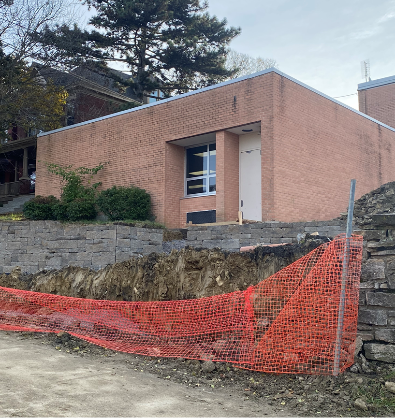 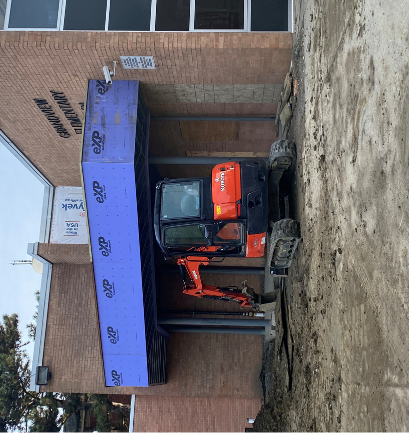 GES Veteran’s Day Assembly 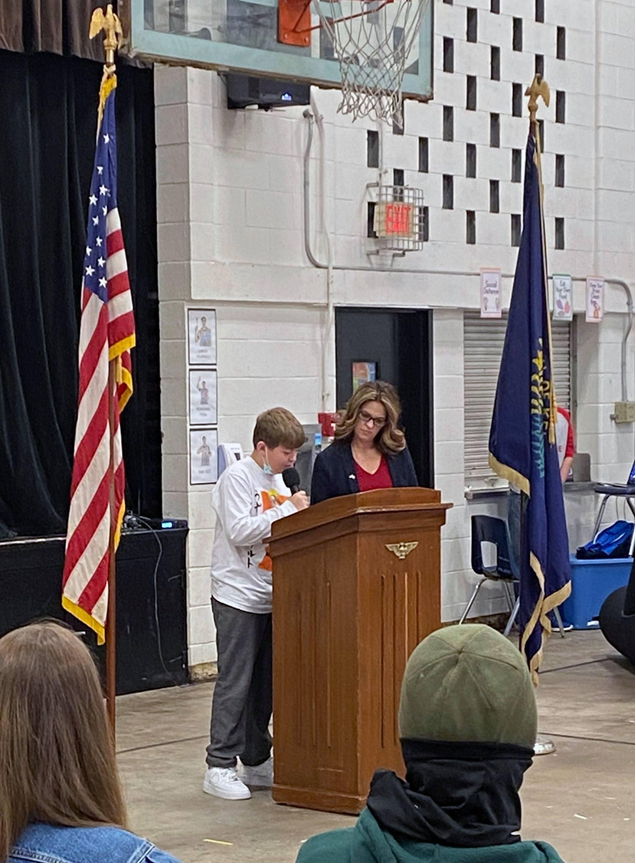 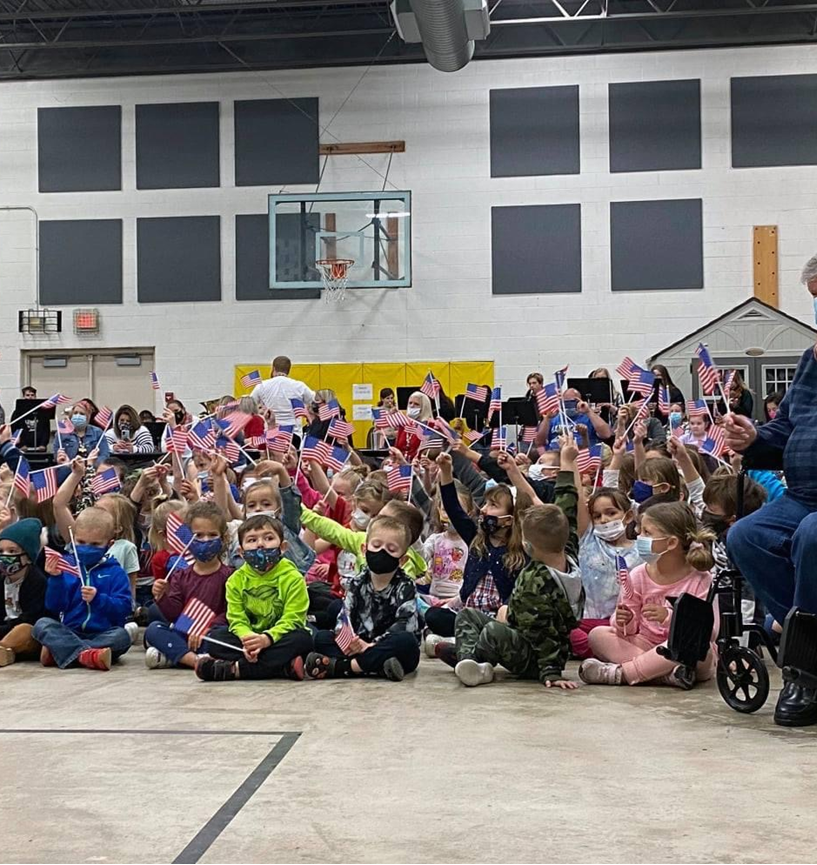 Colton and Mr. Alex dressed for success!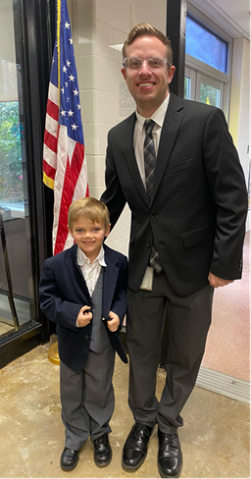 